Jotmans Hall Primary School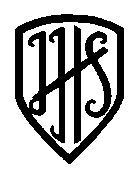 Oak Class Topic Plan – Autumn Term/Year 6Oak Class Topic Plan – Autumn Term/Year 6ComputingSpreadsheets, e-safetyScienceAnimals, including humans; ElectricityHistoryAnglo-Saxons and VikingsGeographyInvestigating CoastsFrenchTime and Date; Counting to 100; CountriesArt & DesignSketching and Drawing Skills; Collage; David HockneyR.E.The Jewish Home and the SynagogueP.E.Multiskills and Alternative Games; Health-related fitness and Indoor Athletics.MusicPlaying the glockenspiel; 2 part singingPHSEMy Healthy Body; D.T.Structures: Picture Frames